Notice of Intent to Certify Sole SourceTo: 	Interested PartiesFrom:  Jennifer Douglas 	Administrative Director, Category Management and Procurement	Supply Chain Management  	Date: 	December 10, 2018Re: 	Sole Source Certification Number SS5295 for Mechatronik Chewing SimulatorContact Email Address: 	solesource@umc.edu Sole Source Certification Award DetailsRegarding UMMC Sole Source Certification Number SS5295 for Mechatronik Chewing Simulator CS-4.4 and related components, please be advised that UMMC intends to award the purchase to Gold One Supplies as the sole source provider.UMMC issues this notice in accordance with Mississippi state law, policy, and procedures for sole source procurements.Sole Source CriteriaWhere the compatibility of equipment, accessories, or replacement parts is the paramount consideration (and manufacturer is the sole supplier).  Where a sole supplier’s item is needed for trial use or testing.  Where a sole supplier’s item is to be required when no other item will service the needs of UMMC.   ScheduleProject DetailsDescribe the commodity that the agency is seeking to procure: The University of Mississippi Medical Center (UMMC) seeks to purchase Mechatronik CS-4.4 chewing simulator for use in dental research.  This equipment simulates various chewing movements for materials testing of implants, bridges, crowns, composite material and jaw models.   Explain why the commodity is the only one (1) that can meet the needs of the agency:  Mechatronik CS-4.4 chewing simulator with four stations, 250 N (newton) per station load capacity (individually adjustable), vertical and lateral programmable movement, individual station height adjustment, individual station failure detection, individual station wear detection, and option for future thermal cycling upgrade.  Competing products are not equivalent in function because they load all stations with a single actuator, whereas the Mechatronik product allows individual failure detection, wear measurement, and load setting for each of its stations.Explain why the source is the only person or entity that can provide the required commodity: Gold One Supplies is the sole manufacturer and supplier of the Mechatronik Chewing Simulator CS-4.4.  They are not available from any other distributor.  See supporting letter from Gold One Supplies, Attachment A.  Explain why the amount to be expended for the commodity is reasonable:  The estimated amount to be expended is for the purchase of the Mechatronik Chewing Simulator CS-4.4 is $44,000.00. This amount is within the expected price range for these products.  Describe the efforts that the agency went through to obtain the best possible price for the commodity: Through market intelligence, UMMC was able to negotiate best pricing for these products.  All applicable discounts were explored and applied. Submission Instructions and Format of Response from Objecting PartiesInterested parties who have reason to believe that the Mechatronik Chewing Simulator CS-4.4, (hereafter, “Products”) should not be certified as a sole source should provide information in the Vendor Form for the State to use in determining whether or not to proceed with awarding the sole source to Gold One Supplies. The Vendor Form may be found at http://www.dfa.state.ms.us/Purchasing/documents/ObjectiontoSoleSourceDetermination.pdf.  Objections must include the certification in Attachment B. Comments will be accepted at any time prior to Wednesday, December 26, 2018, at 3:00 p.m. (Central Time) to solesource@umc.edu.  Responses may be delivered via email to solesource@umc.edu.  UMMC WILL NOT BE RESPONSIBLE FOR DELAYS IN THE DELIVERY OF RESPONSES.  It is solely the responsibility of the Interested Parties that responses reach UMMC on time.  Responses received after the deadline and responses that lack all required information will be rejected.  UMMC reserves the right to inspect Interested Party’s commodity for comparison purposes.  If you have any questions concerning the information above or if we can be of further assistance, please contact solesource@umc.edu.  Attachment A:  Vendor Correspondence Attachment B:  Objection CertificationAttachment A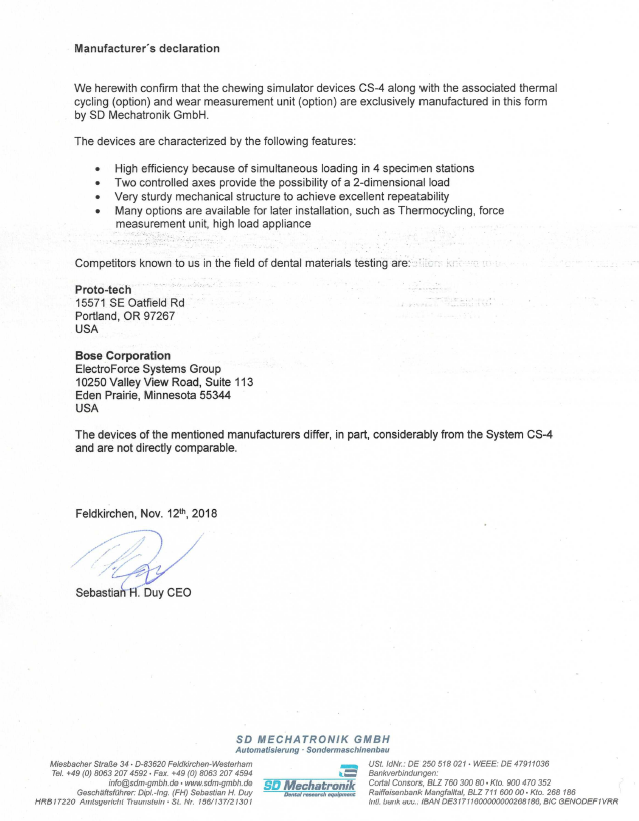 Attachment BTaskDateFirst Advertisement DateDecember 10, 2018Second Advertisement DateDecember 17, 2018Response Deadline from ObjectorsDecember 26, 2018, at 3:00 p.m. Central TimeNotice of Award/No Award PostedNot before January 3, 2018